Pasta With Fresh Herbs, Lemon and PeasYIELDServes four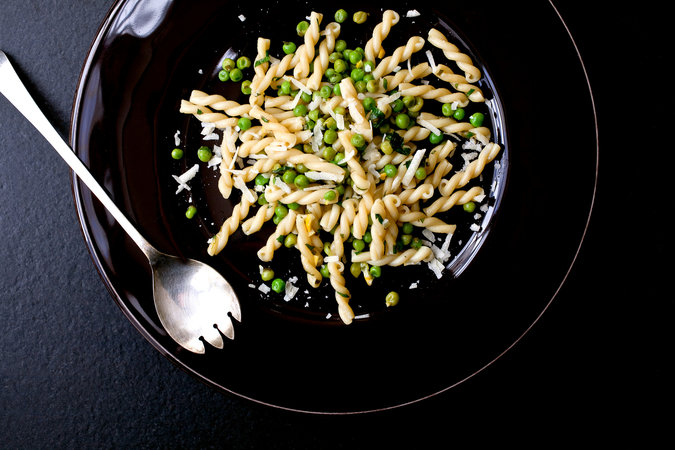 Andrew Scrivani for The New York Times½ cup finely chopped fresh herbs, such as parsley, basil, tarragon, mint and chives Zest of 1 organic lemon, finely chopped1 garlic clove, finely minced2 tablespoons fresh lemon juice3 tablespoons extra virgin olive oil Salt to taste¾ pound pasta, any type1 cup frozen peas, thawed¼ cup freshly grated Parmesan or pecorinoPREPARATIONBring a large pot of water to a boil. Meanwhile, in a large bowl or pasta bowl, combine the herbs, lemon zest, garlic, lemon juice and olive oil.When the water comes to a boil, salt generously and add the pasta. Follow the cooking instructions on the package, but check the pasta a minute before the indicated time. A few minutes before the pasta is done, add the peas to the water. When the pasta is just about al dente, remove a half cup of the cooking water and add to the bowl with the herbs. Drain the pasta and peas, toss with the herb mixture and the cheese, and serve.TipAdvance preparation: The herbs can be chopped several hours ahead, but don’t combine the ingredients until you’ve put the water on for the pasta.